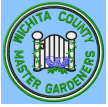 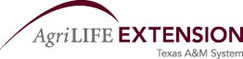 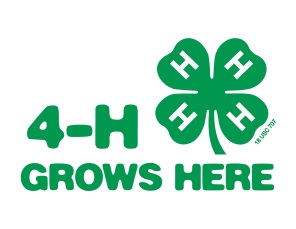 InterpretationCounty Commissioner’s CourtMonday, September 12, 201610:00 a.m.AgriLife Update (see below)        						David Graf, Ag/NR Agent	Report on Sustainable Resource Garden Project				Dan Shelton and gardeners												South Side Youth SenterAg/Natural Resource Report 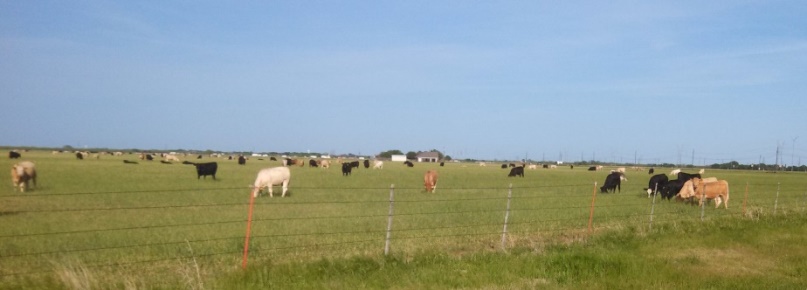 **Ag Risk Management- two marketing groups (15). Educational discussions on break even costs, risk mgt., key planning decisions.**these numbers were reduced to ($52.77) in July, 2016**Bi-weekly marketing newsletters on wheat, corn, cotton (90 on email list)**Wheat Variety Tour- discussion on 40 varieties, disease/weed control. (23)**Cattle Trails Wheat/Stocker Cattle Conference- marketing; production mgt; health care. (101)**Cattle Feeding/Costs Workshop- training for spreadsheet on OSU CowCulator (this week)**Result Demos- 3rd year as part of a state wide quail study, by Rolling Plains Master Naturalists		- Soil Moisture/Temp. study with 3 probes in various wheat stubble; cover crops			- Wheat Variety Trial to plant this fall (40 varieties)		- Winter Forage Trial to plant this fall (oat, triticale, wheat)**Educational “1-pager” revised for clients: Mesquite Control; Water Primrose; Horticulture Update**Site visits (30+)- Discuss issues and make recommendations: soil, forage sampling/testing; weed control; tree/shrub disease issues; herbicide damage; possible sink hole.**Office visits (20+); phone calls (100+)- Discuss issues and provide recommendations on: rodent control; weed control; herbicide mgt; tree/shrub, pecan mgt; Kissing Bugs; ZIKA information. **Master Gardener’s educational booth at Farmers Market this summer (2800+ contacts)Composting; vegetable gardening; adapted landscape plants; rainwater use; mulching; drip irrigation(6) 4-Hers helping as teen leaders	**Community service/Master Gardener Xeriscape garden at MPEC- cleanup and care(4) 4-Hers helping as teen leaders**Result Demo- Rose Rosette Virus- 60 plants—10 varieties rating resistance/susceptibility**Result Demo- Soil Moisture Sensors- monitor amount and depth of water uptake (trees; lawns)**ZIKA Mosquito Surveillance as part of state wide effort.**M.G. Intern class- 15 attend 16 in-depth classes (50 hours); plus volunteer 50 hours.**Educational “1-pager” revised for clients: Khaki Weed Control; Tree Borers Sustainable Resource Garden Project Update				Volunteers (11) helping kids (828) learn: planting,care, watering with rainwater, nutrition. Also teaching: teamwork; “no effort, no food”; mother nature is at your mercy; “growing my own food tastes good”.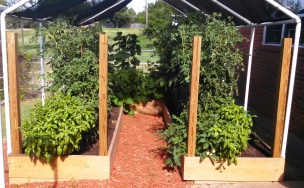 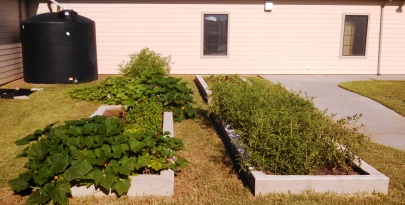 Youth Water SPLASH  [throwing away a burger wastes 600 gal. water; landscape is 35% of water use]Central Boys & Girls Club (52 kids) + (5) 4-Hers as teen leadersGroup discussions as a “Water Board” determining use for hospital, home, ball field, food, water reserve.  Water conservation in home and landscape. Summer 4-H Effort2016 State Fair Livestock Validation and 2017 State Steer Validation - steers, heifers, lambs (20+)State 4-H Roundup:  20 4-Her’s attended— Tres Hunter won State in Solo Performance64th Annual 4-H Banquet/Awards (220)Record Book judging (23) One advanced to state competion.4-H Club Chartering - 8 ClubsEducational programs of the Texas A&M AgriLife Extension Service are open to all people without regard to race, color, religion, sex, national origin, age, disability, genetic information or veteran status. The Texas A&M University System, U.S. Department of Agriculture, and the County Commissioners Courts of Texas CooperatingGrain Only
Per Acre       1600 A.           Grain Only
Per Acre       1600 A.           Dual Purpose Wheat
Per Acre       1,100 A.        Dual Purpose Wheat
Per Acre       1,100 A.        Grazed Out
Per Acre      500          Grazed Out
Per Acre      500          Stocker Cattle
Per Head           800
1                           Stocker Cattle
Per Head           800
1                           Total
3,200 A.Gross Revenue$161.00$257,600$177.25$194,975$186.94$93,472$1,204.58$901,029$1,447,076Planned Returns Above Direct Costs:($16.58)($26,521)($16.58)($18,243)$78.87$39,435($105.28)**($146,825)($152,154)